Persönliche Angaben  Name:  _________________________  	 	Adresse: _____________________  	 	 	 	 	 	 	 	  _____________________ Telefonnummer: _________________  	 Geburtsdatum:  ___________________  	 	Geschlecht: __________________Behandelnder Ärzte: ____________________________________________________________ Ärztliche Diagnosen: ____________________________________________________________ Größe:  ______________________cm   	 	Gewicht:  ___________________________ kg  	 	 Gewicht als Jugendlicher _____________ kg  	 	Gewichtsverlauf letzte 6 Monate ________kg  Soziale Situation  Ich bin   	 	 	 		Haushalt  	  	Verheiratet 	 	 	 	 Ich lebe im Haushalt meiner Eltern 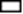 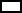 	  	Ledig   	 	 	 	 Ich habe Kinder 	Anzahl______ 	  	Geschieden 	 	 	 	 Ich lebe alleine  	  	Verwitwet  	 	 	 	 Ich lebe mit einem Partner zusammen  Berufliche Situation  	 	Beruf ________________  Arbeitszeit pro Woche ______________ Stunden 	 	Schichtarbeit 	  	Nachtarbeit  	 	Selbständig 	 	Ich bin arbeitslos  Warum kommen Sie zur Ernährungsberatung? 	 	Gewichtsreduktion  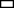 	 	Gewichtszunahme  	 	Chronische Erkrankungen  	 	Ernährungsumstellung  	 	Ärztliche Empfehlung  	 	Sonstiges _______________________________________________________ Was sind Ihre Erwartungen an uns?  ______________________________________________________________________________________________________________________________________________________________________________________________________________________________________________________ ____________________________________________________________________________________________________________________________________________________________________ Was erhoffen Sie sich von einer Ernährungsberatung? ______________________________________________________________________________________________________________________________________________________________________________________________________________________________________________________ ____________________________________________________________________________________________________________________________________________________________________ Erkrankungen (bitte erläutern)  	 	Erhöhte Blutfettwerte  		 	Erhöhte Cholesterinwerte  		 	Erhöhte Triglyceridwerte  		Gicht		Diabetes Typ 1  			Diabetes Typ 2 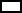 			erhöhter Blutdruck  		Schlafprobleme/OSAS _________________________________________________			Herzerkrankungen/Gefäßerkrankungen ___________________________________		Lungenerkrankungen   _________________________________________________		Erkrankung des Bewegungsapparats _____________________________________			Schilddrüsenerkrankungen _____________________________________________			Nierenerkrankungen __________________________________________________		 	chronisch entzündliche Darmerkrankungen ________________________________	 	Bauchspeicheldrüsenerkrankungen ______________________________________	 	Lebererkrankungen/Gallenerkrankung ____________________________________ 	 	Autoimmunerkrankungen ______________________________________________	 	Krebserkrankungen ___________________________________________________	 	Osteoporose/Rheumatische Erkrankung	 	Sonstige Erkrankungen ________________________________________________In meiner Familie kommen folgende Erkrankungen gehäuft vor:  __________________________________________________________________________________ Ich wurde an folgenden Organen operiert (bitte mit Zeitangabe)  __________________________________________________________________________________ BeschwerdenAllgemeine Beschwerden (z.B. Schnarchen, Tagesmüdigkeit, Kurzatmigkeit, Schwitzen)	 	Zurzeit habe ich keine Beschwerden  	 	Sonstiges ___________________________________________________________ Physiologische Veränderungen Was hat sich bei Ihnen verändert?	 	Vermehrte Hautverfärbungen 	 	Bildung von roten Dehnungsstreifen  	 	Häufige Pilzinfektionen  	 	Häufige Virusinfektionen  	 	Probleme mit der Wundheilung  	 	Krampfadern  	 	Haarausfall 	 	Sonstiges_______________________________________________________ Wohlbefinden  Ich fühle mich in der körperlichen Belastbarkeit eingeschränkt		Ja    Nein   Ich fühle mich seelisch/psychisch beeinträchtigt			Ja    Nein   Ich fühle mich in meiner sozialen/ökonomischen Situation eingeschränkt	Ja    Nein   Ich isoliere/distanziere mich	Ja    Nein   Ich bin in psychologischer/psychiatrischer Behandlung			Ja    Nein   Ich war schon mal in einer psychologischen/psychiatrischen Behandlung	Ja    Nein   Gynäkologische/Urologische Informationen  Ich habe während einer Schwangerschaft mehr als 15 kg zugenommen.	Ja    Nein   Ich habe nach der Entbindung wieder mein Ausgangsgewicht erreicht.	Ja    Nein   Ich litt während der Schwangerschaft unter Schwangerschaftsdiabetes.	Ja    Nein   Befinden Sie sich in der Menopause?					Ja    Nein   	Seit wann? ______________________________ Leiden Sie unter Libidoverlust?					Ja    Nein   Leiden sie unter einer Vergrößerung der Prostata?	Ja    Nein   Bewegungsverhalten  Ich treibe Sport				Ja    Nein   Sportart: ____________________________________________________________________ Häufigkeit pro Woche: _________________________________________________________ Ich gehe zu Fuß           	 	< 3000 Schritte am Tag           	 	3000 bis 6000 Schritte am Tag         	 	> 6000 Schritte am Tag  Ich gehe regelmäßig Freizeitaktivitäten nach    	Freizeitaktivität: ______________________________________________________________ Trinkverhalten  Insgesamt trinke ich ___________Liter am Tag.  Ich trinke __________ Liter Wasser oder ungesüßten Tee am Tag.  Ich trinke __________ Liter zuckerhaltige Softdrinks und Saft am Tag  Ich trinke __________ Liter Light-Getränke am Tag  Ich trinke __________ Tassen Kaffee am Tag 		mit Milch  		mit Zucker  Wie häufig trinken Sie Alkohol?  Ich trinke bevorzugt folgende alkoholische Getränke________________________________________ Raucherstatus  Ich rauche		Ja    Nein   Ich bin seit ____________________ Jahren Raucher  Ich rauche täglich _______________ Zigaretten  Ich bin Ex-Raucher seit ____________________  Medikamente  Ich nehme folgende Medikamente (auch Insulin) und Nahrungsergänzungsmittel ein:   Nahrungsmittelunverträglichkeiten und Allergien  Ich habe folgende Allergien _________________________________________________________Ich habe folgende Nahrungsmittelunverträglichkeiten______________________________________ Ich habe gegen folgende Lebensmittel eine Abneigung______________________________________ Kostform  Ich ernähre mich nach folgender Kostform:  		 Mischkost   	 vegetarische Kost   	 vegane Kost   	 sonstiges __________________________ Ernährungsverhalten Ich esse täglich _________________ Mahlzeiten (inklusive Zwischenmahlzeiten)  Ich esse regelmäßig  	        	 	   	 	Ja    Nein    	Wenn Nein: Warum essen Sie unregelmäßig? ______________________________________ Ich esse schnell  	 	 	 	 	Ja    Nein   Ich esse langsam  	 	 	 	 	Ja    Nein   Wer bereitet Ihr Essen zu? ____________________________________________________________ Ich esse oft/regelmäßig außerhalb 	 	 	Ja    Nein    	Wenn ja wo z.B. Kantine, Restaurants? ___________________  Ich esse regelmäßig Fast Food    	 	 	Ja    Nein   Ich esse mit Ablenkung z.B. Zeitung, Fernseher, etc.  	Ja    Nein    	Wenn ja wie? _______________________________________ Ich esse in Gesellschaft   	 	 	 	Ja    Nein   Ich konsumiere Süßigkeiten und Knabbereien  	 	mehrmals am Tag 	 	einmal am Tag 	 	2-3mal pro Woche 	 	einmal pro Woche  	 	Seltener			Wie oft? ________________________________ Ich verzehre bevorzugt folgende Süßwaren und Knabbereien ________________________________ Ernährungsprobleme Ich leide unter folgenden ernährungsbezogenen Problemen  	 	Verstopfungen   	 	 	 	 	Anzahl der Stuhlentleerungen pro Woche _________________________________ 	 	Durchfall 	 	 	Anzahl der Stuhlentleerungen am Tag ____________________________________ 	 	Blähungen  	 	Appetitlosigkeit  	 	Sodbrennen 	 	Übelkeit  	 	Erbrechen 	 	Völlegefühl  	 	Kaustörungen  	 	Schluckstörungen  	 	Geschmacksveränderungen  Die folgenden Fragen bitte bei bestehendem Übergewicht beantworten.Übergewicht Gewichtsverlauf im letzten Jahr _____________________________________________________ Niedrigstes (Erwachsenen-) Gewicht _________________________________________________ kg  Höchstes (Erwachsenen-) Gewicht ___________________________________________________ kg  Körperstellen an denen ich besonders zugenommen habe 	 	Bauch  	 	Brust  	 	Oberkörper  	 	Beine  Ziele  Ich möchte ____________________kg abnehmen.  Ich möchte dieses Ziel in folgendem Zeitraum erreichen ___________________________________ Durch welche Maßnahmen möchten sie die Gewichtsreduktion erreichen?  	 	Ernährungstherapie  		 	Verhaltenstherapie  		 	Bewegungstherapie 	 	Hypnose  	 	Medikamente 	 		Magenballon  	 	Operation   Warum möchten Sie abnehmen?  	 	Wohlbefinden steigern  	 	Risikofaktoren reduzieren  	 	Lebensqualität steigern  	 	Körperliche Beschwerden linden  	 	Sonstiges: ________________________________________________________ Warum essen Sie?  		 	um Hunger zu stillen		 	aus Appetit 	 	Gelüste  	 	Langeweile  	 	Einsamkeit  	 	Trost  	 	Genuss  	 	Ablenkung von Problemen  	 	Sonstiges _______________________________________________________ Ich stehe nachts auf um mir etwas zum Essen zu holen   	 	 	Ja    Nein   Haben Sie Ess-/Heißhungerattacken 	 	 	 	 	 	Ja    Nein    	Wenn Ja: Wann und Wie oft _______________________________________________ Ich kontrolliere mein Gewicht   	täglich   	mehrfach am Tag   	3-5mal pro Woche   	1-2mal pro Woche   	einmal im Monat   	nie  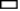 Anzahl der durchgeführten Diäten   	noch nie	1-5 mal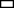 	6-9 mal	>10 mal	regelmäßig	ich halte ständig DiätDurchgeführte Maßnahmen zur Gewichtsreduktion 	 	 	 	Diätdauer _______________	 	Low Carb  	 	Low Fat  	 	Trennkost  	 	Mahlzeitenersatz durch Shakes  Produkt: ___________________ 	 	Ernährungsumstellung  	 	Weight Watchers  	 	Steigerung der Bewegung  	 	Reha-Maßnahmen mit stationärem Aufenthalt  	 	Sonstiges _________________________________________________________ Ich habe folgende Medikamente zur Gewichtsreduktion eingesetzt  	 	Xenical  	  	Reductil  	 	Metformin  	  	Acomplia  	 	Wellbutrin  	  	Naltrexin  	 	Tapamax  	 	L112  	 	Sonstige: ________________________________________________________ Ich habe folgende chirurgischen Eingriffe erhalten  	 	 	Zeitpunkt der Operation __________________________ 	 	Magenballon  	 	Magenband  	 	Schlauchmagen  	 	Bypass  	 	Große Umstellungs-OP BDP  täglich  3-4mal pro Woche  1-2mal pro Woche1-2mal pro Monat  nie  Medikament Dosis Morgens Mittags Abends Übergewicht in der Kindheit  	 Übergewicht in der Pubertät  	 Übergewicht in der Schwangerschaft  Übergewicht in/seit der Menopause  Ja  	  Nein  	 Ja  	  Nein  	 Ja  	  Nein  	 Ja  	  Nein  	 